23. března 2020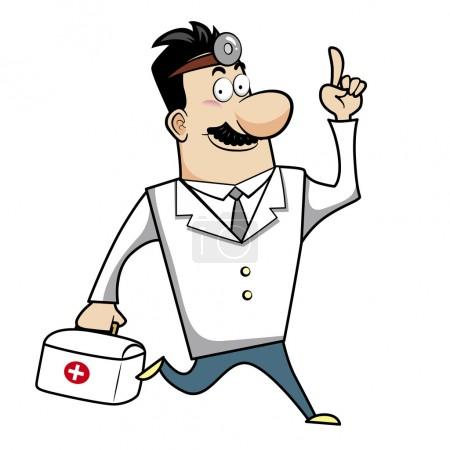 Dobrý den, milé děti,doufám, že jste po víkendu zdravé jako řípy! To je dobře. Když je člověk zdravý, má ze života větší radost. A jak se říká: „S úsměvem jde všechno líp.“Dokázaly byste vysvětlit tato přísloví?Čistota – půl zdraví.		Kam nechodí slunce, tam chodí lékař.	1. My si dneska navážeme na naše úrazy a nemoci z minula. Sice jsme zdraví, ale občas se doma něco přihodí a my potřebujeme nutně použít…………………………………………….. (tajenka). Kde jinde by ještě ____________________ měla být? _______________________________ ___________________________________________________________________________2. Pracovní sešit str.34/1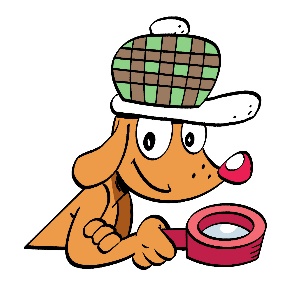 3. ÚKOL: Prozkoumej domácí ………………………………………….(tajenka) a Nakresli a napiš, co všechno jsi v ní našel/-aPokud jsou tam věci, které neznáš, zjisti k čemu se používají.Asi jsou tam i nějaké tabletky – pilulky. Jak poznáš k čemu slouží a kolik si jich máš vzít, aby sis neublížil?T1.hLava1. Část těla, v které je uložen mozek2.lÉkař2. Doktorovi se česky říká …3.Kostí3. Kostra podpírá naše tělo a je tvořena z ….4.nÁplast4. Na odřenou ruku po očištění nalepíme …5.úRaz5. Poškození zdraví nějakou neopatrnou činností je ..6.sluNce6. Zdrojem tepla, světla i dobré nálady je…7.vIry7. Nemoci způsobují buď bakterie nebo ……. (např. chřipka)8.čoČka8. Když člověk špatně vidí, může nosit brýle nebo kontaktní …9.ruKa9. Části paže od zápěstí po prsty se říká …10.jAro10. Roční období, které teď máme.